3.etapa.Štart: Žiar nad Hronom, hotel Luna 9:00 hod.Cieľ: Nitra, penzión Lux. 91,5 km28.8.2020.Nám. Matice Slovenskej, z kruhového objazdu stále ul. Nám. Matice Slovenskej, vľavo ul. M. R. Štefánika, rovno a doprava na A. Dubčeka, na 2483, Gerometova ul., vľavo nám. SNP 2483, stále rovno vedľa rieky Hron, na 2494, na 65, na 428, zo 428 odbočiť na Sandrickú ul., ponad Diaľnicu vpravo na Sandrickú ul., 2511, z 2511 na 2515, Školská ul., Kollárova ul., Hviezdoslavova ul., Starohutská ul., 2512, na 1622, Obycká, Hlavná, Zlatomoravecká, 1622, na 511 Topoľčianska, Továrenská, na Hviezdoslavovu, Martinský breh, 1661, Nitrianska, 1672, odbočiť na 1669, 1662, 1668, za Park v Malante odbočiť vľavo, odbočiť vpravo Levická  cesta č. 51, pred Penzión LUX. Cieľ 3. Etapy.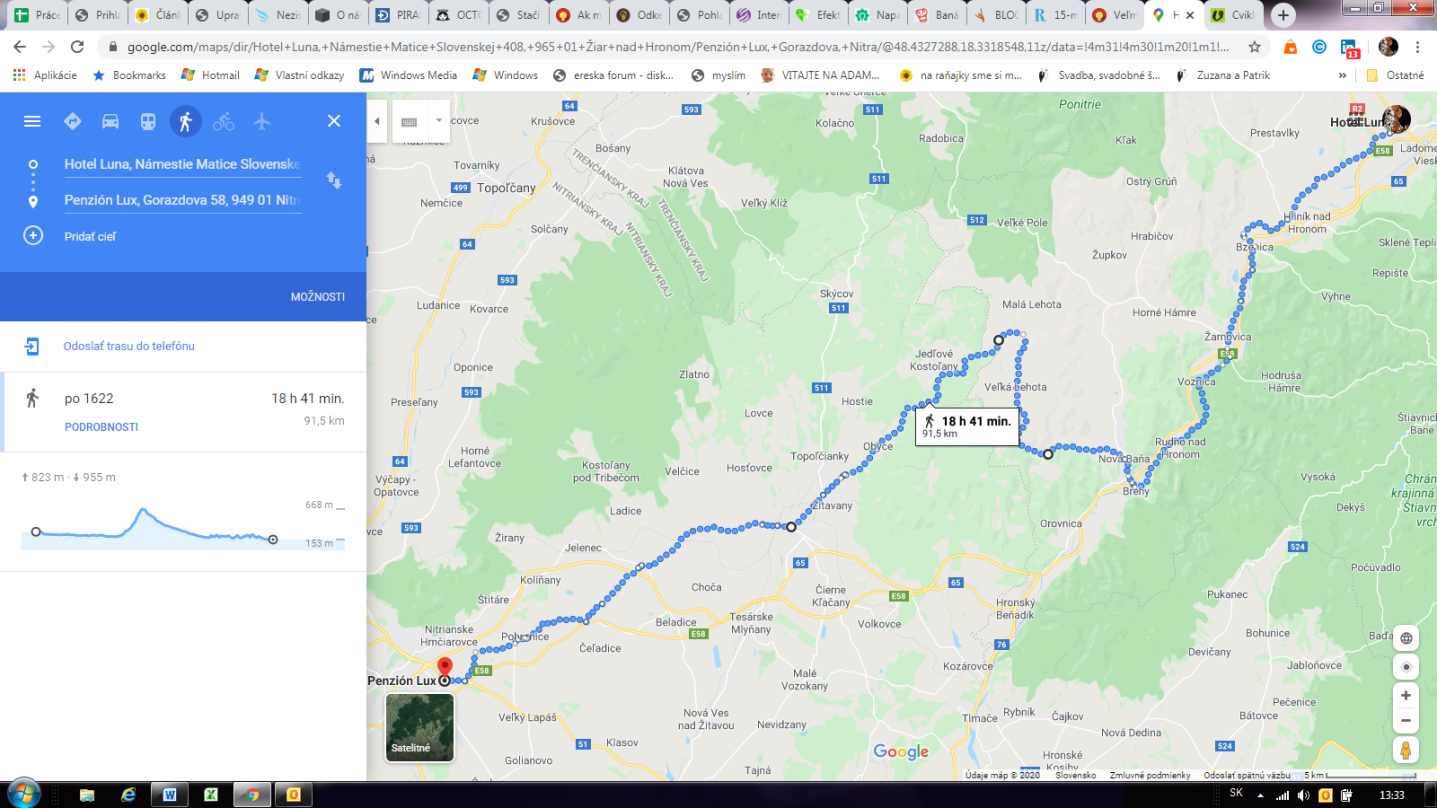 